SCHEDA DI PARTECIPAZIONE ALUNNI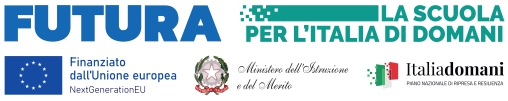 AL DIRIGENTE SCOLASTICO Dell’IISS “Roncalli-Fermi-Rotundi-Euclide”ManfredoniaIL/LA SOTTOSCRITTO/A ____________________________________________________________________ NATO/A A __________________________________________________ IL __________________________ IN QUALITA’ DI GENITORE DELL’ALUNNO/A ____________________________________________________ FREQUENTANTE LA CLASSE _____________________ DI QUESTA ISTITUZIONE SCOLASTICA A.S. 2023/2024, AUTORIZZAL’inserimento del proprio/a figlio/a nell’ambito del “Percorso di mentoring ed orientamento” previsto dal Piano Nazionale di Ripresa e Resilienza (PNNR) - Investimento 1.4 - Intervento straordinario finalizzato alla riduzione dei divari territoriali nelle scuole secondarie di primo e di secondo grado e alla lotta alla dispersione scolastica (d.m. 170/2022)Dichiara di essere a conoscenza che:L’azione prevede la realizzazione di supporto individuale (1 docente per 1 alunno), di mentoring ed orientamento, supporto motivazionale e coaching finalizzate all’acquisizione di un più alto grado di consapevolezza, responsabilità, scelta, fiducia e autonomia. L’intervento del mentore della durata di 3 ore, può, quindi, svolgersi in vari modi tra cui:1. Cercare con lo studente i motivi delle sue difficoltà e affrontarli, indicandogli alcune soluzioni interne alla scuola (corsi di recupero, sportello Help, incontri con counselor, ecc) o esterne, riprendendo il discorso nel tempo e seguendone gli sviluppi.2. Ricercare i modi e gli argomenti per motivare lo/la studente/essa nei confronti della scuola e del suo indirizzo di studi.3. Eventualmente comprendere le altre attitudini del/della ragazzo/a e avviare un processo di riorientamento.4. Esaminare con il/la ragazzo/a le ragioni per cui non frequenta con regolarità e risolvere possibilmente il caso o individuare i percorsi per affrontarlo.Ogni percorso verrà erogato al mattino durante in normale orario scolastico.Manfredonia,										FIRMA